Муниципальное бюджетное общеобразовательное учреждениеРяженская средняя общеобразовательная школаВЫПИСКА ИЗ ПРИКАЗА31.08.2018г.	№ 196«Об утверждении дополнений и изменений в ООП основного общего образования»соответствии с письмом Минобрнауки РФ от 25.05.2015 г. № 08-761 «Об изучении предметной областей: «Основы религиозных культур и светской этики» и «Основы духовно-нравственной культуры народов России», приказом Министерства образования и науки РФ от 31 декабря 2015 года № 1577 «О внесении изменений в Федеральный государственный образовательный стандарт начального общего образования, утвержденный Приказом Министерства образования и науки РФ от 17 декабря 2010 года №1897, письмом Министерства образования и науки РФ от 1 сентября 2016 г. N 08-1803 «О рекомендациях по реализации предметной области ОДНКНР для основного общего образования», на основании решения педагогического совета от 30 августа 2018 года протокол № 1,р и к а з ы в а ю:Внести изменения в основную образовательную программу основного общего образования ФГОС ООО (приложение 3.).Ввести в действие настоящие изменения к основной образовательной программе с момента подписания приказа.Директор МБОУРяженской сошВ.А.ГаврюшенкоВыписка верна.01.09.2018 г.Приложение 3.Дополнения и изменения в основную образовательную программу основного общего образования (ФГОС ООО)раздел 1 «Целевой», пункт 1.2. «Планируемые результаты освоения обучающимися основной образовательной программы основного общего образования» внести подпункт 1.2.5.18. «Основы духовно-нравственной культуры народов России» следующего содержания:Предметная область «Основы духовно-нравственной культуры народов России» (далее – предметная область ОДНКНР) должна обеспечить формирование мировоззренческой, ценностно-смысловой сферы обучающихся, личностных основ российской гражданской идентичности, приверженности ценностям, закреплѐнным в Конституции Российской Федерации, гражданской активной позиции в общественной жизни, знание основных норм морали, культурных традиций народов России, формирование представлений об исторической роли традиционных религий и гражданского общества в становлении российской государственности.Предметная область ОДНКНР является логическим продолжением предметной области (учебного предмета) ОРКСЭ начальной школы. Обеспечивает достижение следующих результатов: воспитание способности к духовному развитию, нравственному самосовершенствованию; воспитание веротерпимости, уважительного отношения к религиозным чувствам, взглядам людей или их отсутствию;  знание основных норм морали, нравственных, духовных идеалов, хранимых в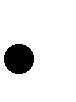 культурных традициях народов России, готовность на их основе к сознательному самоограничению в поступках, поведении, расточительном потребительстве;  формирование представлений об основах светской этики, культуры традиционныхрелигий, их роли в развитии культуры и истории России и человечества, в становлении гражданского общества и российской государственности;  понимание значения нравственности, веры и религии в жизни человека, семьи и общества; формирование представлений об исторической роли традиционных религий и гражданского общества в становлении российской государственности.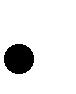 соответствии с федеральным государственным стандартом основного общего образования содержание данного предмета должно определять достижение личностных, метапредметных и предметных результатов освоения основной образовательной программы.Личностные результаты освоения содержания:Сформированная Российская гражданская идентичность (патриотизм, уважение к Отечеству, к прошлому и настоящему многонационального народа России, чувство ответственности и долга перед Родиной, идентификация себя в качестве гражданина России, осознание и ощущение личностной сопричастности судьбе российского народа). Осознание этнической принадлежности, знание основ культурного наследия России. Осознанное, уважительное и доброжелательное отношение к истории, культуре, религии, традициям, языку, ценностям русского народа.Готовность и способность обучающихся к саморазвитию и самообразованию на основе мотивации к обучению и познанию. Компетентность в решении моральных проблем на основе личностного выбора, формирование нравственных чувств и нравственного поведения, осознанного и ответственного отношения к собственным поступкам (способность к нравственному самосовершенствованию; веротерпимость, уважительное отношение к религиозным чувствам, взглядам людей или их отсутствию; знание основных норм морали, нравственных, духовных идеалов, хранимых в культурных традициях России, готовность на их основе к сознательному самоограничению в поступках, поведении, расточительном потребительстве; сформированность представлений об основах православной культуры, её роли в развитии культуры и истории России и человечества, в становлении гражданского общества и российской государственности; понимание значения нравственности, веры и религии в жизни человека, семьи и общества).Сформированность целостного мировоззрения, учитывающего взаимную обусловленность исторического прошлого и настоящего.Осознанное, уважительное и доброжелательное отношение к другому человеку, его мнению, мировоззрению, культуре, языку, вере, гражданской позиции. Развитость эстетического сознания, способность понимать художественные произведения, эстетическое, эмоционально-ценностное видение окружающего мира; способность к ориентации в художественном и нравственном пространстве культуры; уважение к истории культуры своего Отечества, выраженной, в том числе, в понимании красоты человека; потребность в общении с художественными произведениями, сформированность активного отношения к традициям художественной культуры как смысловой, эстетической и личностно-значимой ценности).Метапредметные результаты включают освоенные обучающимися межпредметные понятия и универсальные учебные действия (регулятивные, познавательные, коммуникативные).Межпредметные понятияУсловием формирования межпредметных понятий, например, таких, как система, факт, закономерность, феномен, анализ, синтез, является овладение обучающимися основами читательской компетенции, приобретение навыков работы с информацией, участие в проектной деятельности. При изучении курса обучающиеся усовершенствуют приобретённые ранее навыки работы с информацией и пополнят их. Они смогут работать с текстами, преобразовывать и интерпретировать содержащуюся в них информацию, в том числе:систематизировать, сопоставлять, анализировать, обобщать и интерпретировать информацию, содержащуюся в готовых информационных объектах;выделять главную и избыточную информацию, выполнять смысловое свёртывание выделенных фактов, мыслей; представлять информацию в сжатой словесной форме (в виде плана или тезисов) и в наглядно-символической форме (в виде таблиц, графических схем и диаграмм, карт понятий – концептуальных диаграмм, опорных конспектов);заполнять и дополнять таблицы, схемы, диаграммы, тексты.В ходе освоения курса обучающиеся приобретут опыт проектной деятельности как особой формы учебной работы, способствующей воспитанию самостоятельности, инициативности, ответственности; овладеют умением выбирать адекватные стоящей задаче средства, принимать решения.Универсальные учебные действия: Регулятивные УУДУмение самостоятельно определять цели обучения, ставить и формулировать новые задачи в учебе и познавательной деятельности, развивать мотивы и интересы своей познавательной деятельности. Умение оценивать правильность выполнения учебной задачи, собственные возможности ее решения. Владение основами самоконтроля, самооценки, принятия решений и осуществления осознанного выбора в учебной и познавательной деятельности. Познавательные УУДУмение определять понятия, создавать обобщения, устанавливать аналогии, классифицировать, самостоятельно выбирать основания и критерии для классификации, устанавливать причинно-следственные связи, строить логическое рассуждение, умозаключение (индуктивное, дедуктивное, по аналогии) и делать выводы. Обучающийся сможет:выделять общий признак двух или нескольких предметов или явлений и объяснять их сходство;объединять предметы и явления в группы по определенным признакам, сравнивать, классифицировать и обобщать факты и явления;строить рассуждение от общих закономерностей к частным явлениям и от частных явлений к общим закономерностям;строить рассуждение на основе сравнения предметов и явлений, выделяя при этом общие признаки;излагать полученную информацию, интерпретируя ее в контексте решаемой задачи;вербализовать эмоциональное впечатление, оказанное на него источником;выявлять и называть причины события, явления, самостоятельно осуществляя причинно-следственный анализ;делать вывод на основе критического анализа разных точек зрения, подтверждать вывод собственной аргументацией или самостоятельно полученными данными.анализировать/рефлексировать опыт разработки и реализации учебного проекта, исследования (теоретического, эмпирического) на основе предложенной проблемной ситуации, поставленной цели и/или заданных критериев оценки продукта/результата.Навык смыслового чтения. Обучающийся сможет:находить в тексте требуемую информацию (в соответствии с целями своей деятельности);ориентироваться в содержании текста, понимать целостный смысл текста, структурировать текст;устанавливать взаимосвязь описанных в тексте событий, явлений, процессов;резюмировать главную идею текста;преобразовывать, интерпретировать текст (художественный и нехудожественный – учебный, научно-популярный, информационный);критически оценивать содержание текста.выражать свое отношение к предмету изучения через рисунки, сочинения, модели, проектные работы.Развитие мотивации к овладению культурой активного использования словарей и других поисковых систем. Обучающийся сможет:определять необходимые ключевые поисковые слова и запросы;осуществлять взаимодействие с электронными поисковыми системами, словарями;формировать множественную выборку из поисковых источников для объективизации результатов поиска;соотносить полученные результаты поиска со своей деятельностью.Коммуникативные УУДУмение организовывать учебное сотрудничество и совместную деятельность с учителем и сверстниками; работать индивидуально и в группе: формулировать, аргументировать и отстаивать свое мнение, Умение ориентироваться в информационном образовательном пространстве: работать с энциклопедиями, словарями, справочниками, специальной литературой; пользоваться каталогами библиотек, библиографическими указателями, системой поиска в Интернете.К концу обучения учащиеся научатся:• воспроизводить полученную информацию, приводить примеры из прочитанных текстов и оценивать главную мысль прочитанного;• сравнивать главную мысль литературных, фольклорных и религиозных текстов; проводить аналогии между героями, сопоставлять их поведение с общечеловеческими духовно-нравственными ценностями;• участвовать в диалоге: высказывать свои суждения, анализировать высказывания участников беседы, добавлять, приводить доказательства;• создавать по изображениям (художественным полотнам, иконам, иллюстрациям) словесный портрет героя;• оценивать поступки реальных лиц, героев произведений, высказывания известных личностей;• работать с исторической картой: находить объекты в соответствии с учебной задачей;• использовать информацию, полученную из разных источников, для решения учебных и практических задач.К концу обучения учащиеся смогут научиться:• высказывать предположения о последствиях неправильного (безнравственного) поведения человека;• оценивать свои поступки, соотнося их с правилами нравственности и этики; намечать способы саморазвития;• работать с историческими источниками и документами.раздел II «Содержательный», пункт 2.2. «Программы отдельных учебных предметов, курсов» внести подпункт 2.2.17. «Основы духовно-нравственной культуры народовРоссии» следующего содержания:РАЗДЕЛ I. Образ Святой Руси в истории и культуре Введение. Исцеляющая сила красоты в древнерусском искусстве (2 часа)Основные аспекты темы: Биологический принцип жизни – порабощение духа, отречение от всего человеческого в культуре. Сохранение самого смысла человеческой жизни перед надвигающимся хаосом. Духовная брань. Осмысление тезисов русского философа Е.Трубецкого: «Человек не может оставаться только человеком: он должен либо подняться над собой, либо упасть в бездну. Человечество на перепутье: чем надлежит быть Вселенной – зверищем или храмом? Что победит – культурный зоологизм или "сердце милующее", которое горит любовью ко всей твари?» Какая красота «спасет мир"? Исцеляющая сила красоты в православном русском искусстве. Триединство «Истина-Добро-Красота», воплощенное в русском православном искусстве. Новое жизнепонимание (сверхбиологический смысл жизни) в русской иконе, архитектуре и литературе. Устремленность к духовному идеалу – наше «бывшее» богатство.Литературный материал: А.Ахматова «Думали: нищие мы, нету у нас ничего», Ф.Тютчев. Наш век. Е.Трубецкой. Умозрение в красках. Изобразительный материал: слайд-фильм Памятники художественной культуры (к 100-летию принятия христианства на Руси). Музыкальный материал: колокольные звоны Троице-Сергиевой Лавры.Святая Русь в прошлом, настоящем и будущем (2 часа)Основные аспекты темы: Легенда о Китеже, её сакральный смысл. Смысл фразы русского философа И.Ильина "Русь вечно прислушивается к поддонным колоколам Китежа". Осмысление легенды русским поэтом М.Волошиным: "Святая Русь покрыта Русью грешной". Страшные следы уходящей эпохи на теле страны и в ее душе: разрушенные и оскверненные храмы. Поэзия названий храмов, ушедших от нас навсегда: "Храм Взыскания Погибших", "Спас на Бору", "Чудов монастырь", "Церковь Тихвинской Божией Матери на Бережках" и т.д. Страшная статистика: из 70 тысяч храмов после революции уцелела только треть. Литературный материал: М. Волошин. Китеж. Г. Кузьмин. Руины храма. Текст песни ДДТ – «Церковь без крестов». Изобразительный материал: Г. Сотсков. Затопленная Никольская Церковь в Калязине (после заполнения Угличского водохранилища). Римский-Корсаков Н. Сказание о невидимом граде Китеже (молитва Февронии).Принятие христианства Русью. Значение православия для истории и культуры России (4 часа)Основные аспекты темы: От Руси языческой к Руси христианской. История христианизации языческой Руси. Соотношение языческого и христианского начал, борьба между ними, отраженная в былинах ("Добрыня и Змей"). Осмысление высказываний известных философов, публицистов, писателей: "Крещение было пробуждением русского духа, – призывом от поэтической мечтательности к духовной трезвости и раздумью. И вместе с тем – через христианство Древняя Русь вступает в творческое и живое взаимодействие со всем окружающим культурным миром". (Флоровский Г.). "Предки наши при выборе веры оказали доверие красоте как свидетельству об истине". (Аверинцев С.)."Мы, вероятно, были избраны провидением на то, чтобы явить свету пример народа чисто христианского". (Чаадаев П.).Русские историки и философы о значении православия для истории и культуры России: "Ни в каком краю мира не принесла вера Христова таких удивительных плодов, как в России... христианство сотворило нашу великую, нашу Святую Русь". (Чаадаев П.) Слова Нестора-летописца о крещении Руси в "Повести временных лет", Н.М.Карамзин в "Истории Государства Российского" о судьбоносном выборе князя Владимира. В. Ключевский и Н. Карамзин о принципиальных изменениях в моральных устоях Древней Руси в связи с принятием христианства.Бурное развитие культуры. Византийское и сербское влияние на культуру "молодого народа" (культура иноземная была лишь отправной точкой, а не предметом слепого подражания). Возникновение письменности и литературы. Кириллица – основа русской письменности и её создатели – святые равноапостольные Кирилл и Мефодий.Литературный материал: былина «Добрыня и змей» Волошин М. Русь. Тютчев Ф. "Эти бедные селенья..." Великий день Кирилловой кончины. Чаадаев П. Отрывок из исторического рассуждения о России. Аверинцев С. Крещение Руси и путь русской культуры. Карамзин Н. История Государства Российского. Минеи Четьи. Житие святых Мефодия и Кирилла Изобразительный материал: Иванов А. Явление Христа народу. Римский-Корсаков Н. Светлый праздник (увертюра).Вопросы для обсуждения1. Русская история и становление национального характера.2. Русская культура и формирование эстетического идеала.3. Культурное наследство и "наследники".4. Зависимость человека от культурной среды.5. Новое жизнепонимание в древнерусской культуре.6. Взаимосвязь прошлого, настоящего и будущего в русской культуре и историиРАЗДЕЛ II. Образ Святой Руси в слове явленный: древнерусская литератураИдея единения Руси, воплощенная в летописях (2 часа)Основные аспекты темы: Идея единения людей в мире, любви и согласии ("Повесть временных лет". Лаврентьевская летопись XII в.). Осмысление слов Нестора-летописеца: «Да отныне объединимся единым сердцем и будем блюсти русскую землю...». История Руси как путь от тьмы к свету (от язычества к христианству). Нравственные уроки в летописях. Единство народа как общая ответственность за нравственное поведение князей, бояр, да и каждого человека. Распри – наказание за грехи, внешние враги – наказание за распри. Вечный и временный план событий в летописях. Обращение к архетипам человеческих взаимоотношений и исторических событий, представленным в Библии. Лирическое начало в летописи. Отличие летописи от исторической хроники: "Летописец прозревает особую, стоящую над частными событиями историческую правду". (Д. Лихачев).Литературный материал: Лаврентьевская летопись XII в. Повесть временных лет. Шаховской С.И.Летописная книга XVII в. Тютчев Ф. Два единства.Изобразительный материал:Рублев А. Троица. Музыкальный материал: Чесноков П. «С нами Бог».Первые русские святые – Борис и Глеб. Нравственный идеал любви к ближнему. Понимание святости в православии (4 часа)Основные аспекты темы: Борис и Глеб – первые имена в бесконечном ряду русских святых. Святость – христианский идеал жизни. Не поднять руки на брата даже в защиту собственной жизни – первое условие на пути к святости. «Род праведных благословится, и потомки их благословенны будут". Идея справедливого возмездия, воплощенная в судьбах Владимира Великого и Святополка Окаянного. Прославление святых. Города и храмы, названные в честь первых русских святых. Иконография Бориса и Глеба. воплощает подвиг смирения во имя любви. Подвиг особенно велик, потому что идут на него сильные воины, имеющие в подчинении дружинников. Исполненные любви, они не только добровольно и спокойно принимают смерть, но и прощают убийцам и молятся за них. В иконе "Святые Борис и Глеб" князья-всадники изображены исполненными той духовной силы, на которую, моля их о защите, веками уповала Русь. Идея защиты Руси от "междуусобных раздоров и неприятельского меча". История и современность. Рассказ Л. Разгона "Борис и Глеб" – история, которая странным образом повторилась в XX веке -веке новых усобиц. Напрасно ли погибли Борис и Глеб? Идея единения Руси на основе взаимной любви и соборности, воплощенная в древнерусском искусстве.Литературный материал: Сказание о Борисе и Глебе. Разгон Л. "Борис и Глеб". Изобразительный материал:Св. Борис и Св. Глеб с житием. Икона. Конец XIV века. ГТГ. Москва. Борис, Глеб, князь Владимир. XVII в. Борис и Глеб. Икона из Борисоглебской церкви в Новгороде. Церковь Бориса и Глеба в Кидекше. ХП в.Идеал мужества и противостояния внешним врагам. Подвиг за веру. "Сказание о Михаиле Черниговском и боярине его Федоре" (2 часа). Воинская повесть «Повесть о разорении Батыем Рязани». «Сказание о Евпатии Коловрате». (3 часа) «Слово о полку Игореве» (фрагменты) (1час)Основные аспекты темы: Сказание о подвиге во имя Руси. Духовный подвиг русского человека – верность Отечеству и однажды обретенному идеалу до готовности принять мученическую смерть. (Князь предпочел умереть, но не поклонился огню – символу вероисповедания язычников, "поганых", а его соплеменники в XX веке будут добровольно отказываться от веры отцов и принимать язычество). Значение подвига князя Михаила для роста национального самосознания. После убиения князя ордынцы уже не предлагали русским кланяться идолам и проходить через огонь. Почитание святого князя, вызванное его подвигом. Верность – проявление святости. Формирование национального идеала: мужество, бескомпромиссность, верность отечеству, достоинство, честь, глубокая православная вера, незлобие, стойкость, христианское отношение к врагу (противостояние без ненависти) и к ближнему (строгая, взыскательная любовь). «Повесть о разорении Батыем Рязани». «Сказание о Евпатии Коловрате». Идеал национального достоинства русского человека. Осмысление тезиса "...Ни в каком краю мира не принесла вера христова таких удивительных плодов, как в России..." (П. Чаадаев).Литературный материал: Сказание о князе Михаиле Черниговском и о его боярине Феодоре. «Повесть о разорении Батыем Рязани». «Сказание о Евпатии Коловрате». С.Есенин «Сказание о Евпатии Коловрате». Изобразительный материал: Миниатюры И.Г. Блинова к "Сказанию..." по списку ГИМ, ОР, собрание рукописей Бахрушина. Анимационный фильм «Сказ о Евпатии Коловрате», художественный фильм «Сказание о Евпатии Коловрате». Музыкальный материал: Глинка М. Иван Сусанин. Хор "Славься".Путь нравственного возрастания личности в "хождениях" и "путешествиях" (2 часа)Основные аспекты темы: От "хождений" берет начало странничество как образ жизни человека, настойчиво ищущего истину. Отличие "хождения" от "путешествия": хождение – есть не просто передвижение в географическом пространстве, но и нравственное становление, преображение, исцеление. Итог пути – духовное совершенство. Цель "хождения" игумена Даниила – увидеть "желанную ту землю (Палестину) и места святые", а потом поведать об этом людям. Цель "хождения" купца Афанасия Никитина – приумножение богатств и знаний. "Хождение" к людям иной веры и иной культуры (в Индию) служит испытанию его веры. Ни угрозы, ни обещания всех благ жизни не сокрушают русского человека – он тверд в своей вере, вера – источник его жизнестойкости и нравственности. Странничество в XIX веке литературных героев, писателей, философов. Русь-странница в поэме Н.В. Гоголя "Мертвые души". Ходили и ходят по Руси известные и безвестные странники...Литературный материал: «Хожение за три моря Афанасия Никитина». «Хождение игумена Даниила». «Повесть о путешествии Иоанна Новгородского на бесе в Иерусалим». Н.В. Гоголь. Мертвые души. Н.С. Лесков. Очарованный странник. Изобразительный материал: Нестеров М. Паломник. Святая Русь (Душа народа). Музыкальный материал: Мусоргский М. Борис Годунов. Хор "Старцы смиренные, иноки честные".Образ смирения и благочестия в Поучениях. Поучение Владимира Мономаха (3 часа)Основные аспекты темы: Осмысление поучений князя, например: «Страх Божий имейте в сердце своем и милостыню подавайте нескудную, это начало всех добрых дел…», « Уклонись от зла, сотвори добро, найди мир и отгони зло, и живи во веки веков", Ни затворничеством, ни монашеством, ни голоданием, которые иные добродетельные претерпевают, но малым делом можно получить милость Божию» и других. Слово, которое не расходится с делом: образ жизни и дела Мономаха. Праведность, достигающая вершин святости. Лики святости в православной церкви. Почему многих русских князей прославили благоверными? (Подвиг, запечатленный в благочестии, милости и заботе об укреплении христианской веры, а не знатное происхождение). Житие святого благоверного князя Александра Невского. Литературный материал: «Житие святого благоверного князя Александра Невского», « Поучение Владимира Мономаха». Изобразительный ряд: П. Корин. Триптих «Александр Невский», фильм Сергея Эйзенштейна, музыка С.Прокофьева.Вопросы для обсуждения1. Будущее России в единстве или разъединении?2. Нравственность и теория эволюции.3. Испытание властью и любовью к ближнему.4. Государство и личность.5. Нравственный идеал Древней Руси и современность.Раздел III. Образ Святой Руси, воплощенный в храмовой архитектуреРусский храм-какой он? Храмовая идея древнерусского искусства (2 часа)Основные аспекты темы: Осмысление высказываний Е.Трубецкого: «Храмовая архитектура – проповедь нового мирового порядка и лада, где прекращается кровавая борьба за существование и вся тварь с человечеством во главе собирается во храм», "Собор всей твари как грядущий мир вселенной, объемлющий и ангелов, и человеков, и всякое дыхание земное, – такова основная храмовая идея нашего древнего религиозного искусства". Идея древнерусского храма. Лепные украшения Дмитриевского собора во Владимире. Иконописные изображения на тему "Всякое дыхание да хвалит Господа" (Е. Трубецкой). Религиозно-эстетическая идея купола-луковицы в сравнении с византийским куполом и готическим шпилем: "Горение ко кресту", "искание креста", "восхождение ко кресту". Горячность чувства, молитвенное горение. Различные стороны одной и той же религиозной идеи во внутренней и наружной архитектуре древнерусских церквей. Храм – живое целое, а не внешнее единство. Храм как духовная природа человека.Литературный материал: Е. Трубецкой. Умозрение в красках. А.К.Толстой «Благовест». Н. Гумилев «Память». Изобразительный ряд: видеоряд "Русский православный храм". Музыкальное сопровождение: колокольные перезвоны.Символика внутрихрамового пространства (2 часа)Основные аспекты темы: Православная художественно-эстетическая культура была органично освоена Русью в короткий срок. В области архитектуры Русь сделала новый шаг (после Византии) в развитии художественно-эстетического мышления. Существенные отличия Киевской Софии от Софии Константинопольской (крестово-купольный и центрально-купольный типы храмов; символика куполов и пр.) Соборность – особенность русского православного духовно-эстетического сознания. Анонимность духовного творчества, его причина. Софийность (мудрость) храмового зодчества. София – символ государственного величия Руси. Храм и храмовая действо – синтез искусств, формирующих народную систему духовных ценностей. Храм-ковчег. Место соприкосновения мира видимого с невидимым, "окно" в небесное царство. Символика храмового пространства. Пространственное движение и нарастание значимости в храме – с запада на восток, к алтарю, и снизу вверх. Ось духовного пространства: от мира земного к миру горнему. В соответствии с сакральной символикой – система росписей. "Всякий строитель храма несет к подножию креста то, что наполняет его душу" (Трубецкой). Причины, "угасившие огонь церковных глав" в ХУ1П-Х1Х в. Гибель великого религиозного искусства. Утрата вкуса, забвение храмовой идеи или духовное падение?Литературный материал: Н.В. Гоголь. Размышление о Божественной Литургии. Е. Трубецкой. Два мира в древнерусской иконописи. Изобразительный материал: видеоряд "Русский православный храм"; ч. II. София Константинопольская. София Киевская. София Новгородская. Музыкальный материал: Древнерусская Всенощная для мужского хора без сопровождения. (По рукописям XVII века) на церковнославянском языке."Белые церкви – осколки Руси..." Особенности храмовой архитектуры домонгольского периода (2 часа)Основные аспекты темы: "Золотой век" культуры домонгольской Руси (XII -начало XI Ив.). Самобытная архитектура Владимиро-Суздальского княжества. Церковь Покрова на Нерли – поэма в камне. Скульптурная гармония архитектурного строения. Человек – мера пространственных соотношений при строительстве древнего храма русскими зодчими. Уменьшение объемов и упрощение конструкции владимирских храмов по сравнению с киевскими, идейно-философский смысл этих изменений. Архитектурные детали построек, декор как воплощение единой храмовой идеи. Черты владимиро-суздальского зодчества в более поздних постройках Московского Кремля. XII в. – новый этап в развитии культуры. Субъективное начало в искусстве. Своеобразие храмовой архитектуры Новгорода по сравнению с Владимирской. Храм – форпост, богатырская застава, воин, защитник, богатырь. Купол-шлем. Характерные черты новгородского храмового зодчества: простота, цельность, мощь, органичность, неровность кладки, скупость декора, асимметричность окон, непропорциональность. Храмовая архитектура и ландшафт.Изобразительный материал: видеоряд: Владимир. Боголюбове”. Суздаль. Музеи Московского Кремля. Успенский собор. Архангельский собор. Церковь Спаса-Нередицы близ Новгорода. Собор Георгия Юрьева монастыря. Церковь Параскевы Пятницы на Торгу. Собор Рождества Богородицы Антониева монастыря. Серия новгородских этюдов Кончаловского. Литературный материал: Н.А. Дмитриева. Краткая история искусств. М.К. Каргер. Новгород Великий. Музыкальный материал: Дмитрий Бортнянский. Двухорный концерт "Тебе Бога хвалим".«Непокоренные граждане Вечности- Белые церкви, святые кресты...» Послекуликовский период в храмовой архитектуре. Русское Возрождение (2 часа)Основные аспекты темы: "Послекуликовский " период московского зодчества. Сложение русской национальной культуры. Прославление Руси. Русское Возрождение. XV в. – век церковного строительства. Великое народное торжество, воплощенное в архитектуре храмов. Успенский и Благовещенский соборы Московского Кремля. Москва и ее храмы – символ "Соборной Руси". Композиция кремлевского комплекса храмов как образ Небесного града на Земле. Торжество русской религиозной идеи. Троицкий собор Троице-Сергиева монастыря. Спасский собор Спасо-Андроникова монастыря в Москве. Храм – гимн силе, которая побеждает мировую рознь и претворяет хаос в космос.Литературный материал: Е. Трубецкой. Россия в ее иконе. Л. Успенский. Московские соборы XVI века и их роль в церковном искусстве. Изобразительный материал: видеоряд:" Архангельский и Благовещенский соборы Московского Кремля". "Успенский собор Московского Кремля". Альбом репродукций "Храмы Руси".Музыкальный материал: Древнерусская Всенощная XVII в. Славословие великое (знаменный распев)."Всякий строитель храма несет к подножию креста то, что наполняет его душу" (Е. Трубецкой). Разнообразие архитектурных образов храма в XVI и XVII веков (2 часа)Основные аспекты темы: Образ Московской Руси в храмовой архитектуре. Выражение идеи величия в шатровых храмах XVI в. Церковь Вознесения в Коломенском – «символическое и пророческое знаменование сложной личной и исторической судьбы будущего царя Ивана Грозного». Внутренний образ шатрового храма – выражение идеи стремления ввысь гордой души, предвосхищение будущих устремлений человека к познанию пространства, примату разума, что противоречит в корне идее соборности. Запрещение строительства шатровых храмов с середины XVII века. Разнообразие архитектурных образов храма в XVII веке. Функции колоколен, их общественно-философская значимость. Идея прославления победы Руси над завоевателями, реализованная в новом стиле храмов XVII в.: «ликующие многоцветье», "дивное узорочье»; изразцовые узоры Московских и Ярославских церквей, полихромная керамика. Декоративность храмов, утрачивание религиозной идеи, секуляризация религиозного искусства. Утрата глубоких смыслов заменяется излишествами форм. "Нарышкинский" стиль.Изобразительный материал: Собор Василия Блаженного (репродукции).Церковь Покрова в Рубцове. Церковь Покрова в Медведкове; Церковь Зосимы и Савватия в Троице-Сергиевом монастыре. Церковь Вознесения в Коломенском. Московские церкви Рождества Богородицы в Путинках, Троицы в Никитниках. Ярославские церкви Ильи Пророка, Иоанна Златоуста в Коровниках. Церковь Покрова в Филях. Литературный материал: Очерки русской культуры XVI в. под ред. А.В. Арциховского. Л. Успенский. На путях к единству. Е. Трубецкой. Умозрение в красках. А.Майков «Завет старины», Д. Кедрин «Зодчие».раздел III «Организационный», пункт 3.1. «Учебный план основного общего образования» внести дополнительно предметную область «Основы духовно-нравственной культуры народов России», учебный предмет «Основы духовно-нравственной культуры народов России» -8 класс – 1 час.